                       СПЕЦИАЛЬНАЯ КОЛЛЕКЦИЯ К 8 МАРТА                                                     ВАЗЫ, СТАТУЭТКИШКАТУЛКИ, ФУТЛЯРЫ ДЛЯ УКРАШЕНИЙ                                  ПЛАТКИ, НАБОРЫ С ПЛАТКАМИ                                              ЗОНТЫ                                                     СУМКИ                           КОСМЕТИЧКИ, НЕСЕССЕРЫ                                  ПЛЕДЫ И НАБОРЫ С НИМИ                            ЗЕРКАЛА, МЕЛОЧИ                             НАБОРЫ ДЛЯ МАНИКЮРА                                             ЧАСЫ И ФОТОРАМКИ                                ВКУСНЫЕ ПОДАРКИКОШЕЛЬКИ, ПОРТМОНЕ, ВИЗИТНИЦЫ ИЗ КОЖИ                          РУЧКИ И НАБОРЫ РУЧЕК                           ЭЛЕКТРОНИКА                            ПОСУДАТЕРМОКРУЖКИ, ТЕРМОСЫ И БУТЫЛОЧКИ                   АКСЕССУАРЫ ДЛЯ ФИТНЕСА                             ПОДАРОЧНЫЕ НАБОРЫ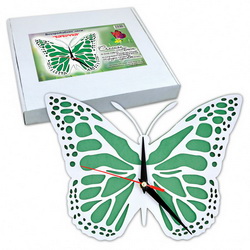 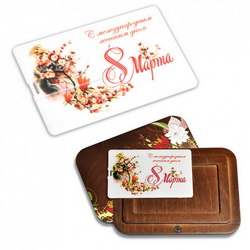 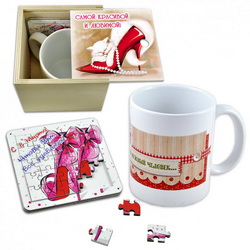 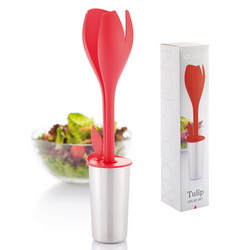 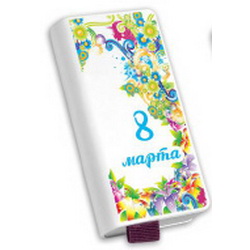 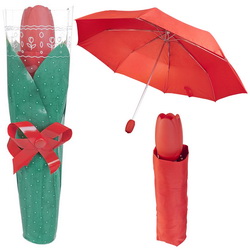 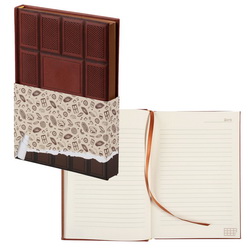 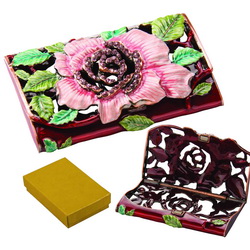 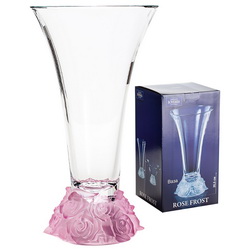 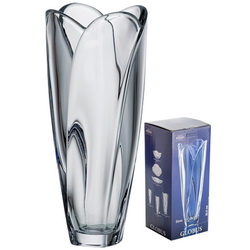 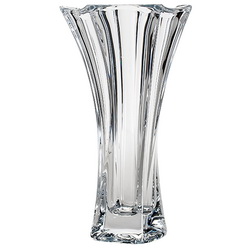 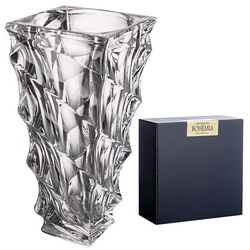 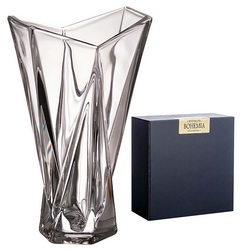 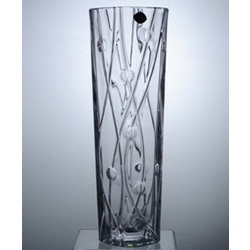 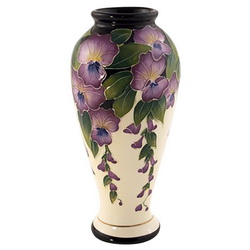 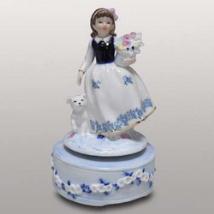 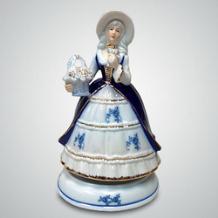 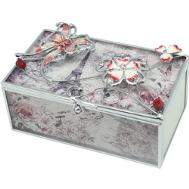 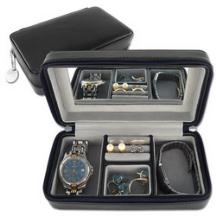 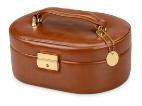 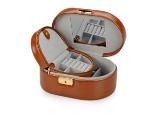 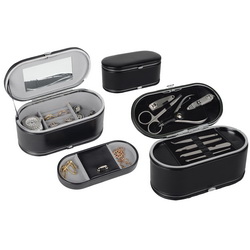 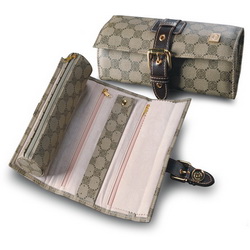 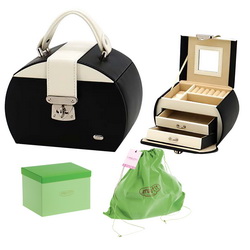 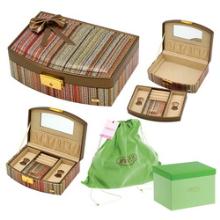 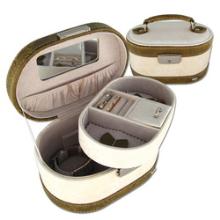 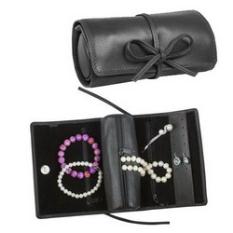 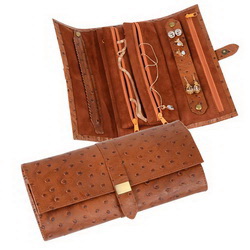 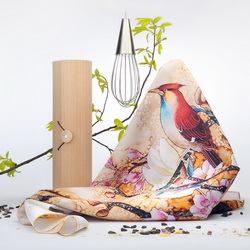 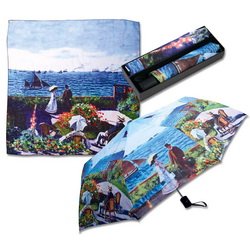 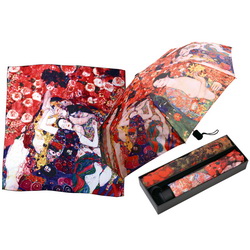 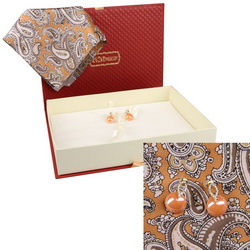 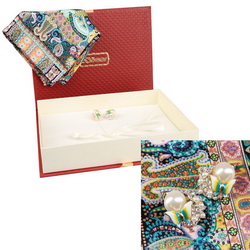 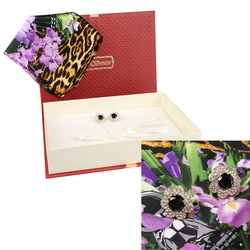 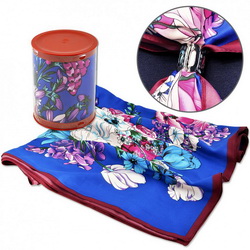 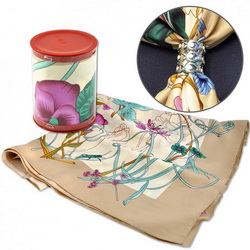 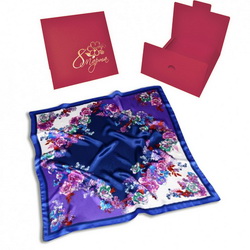 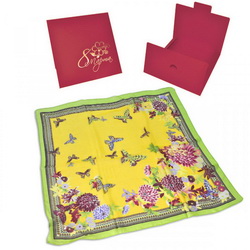 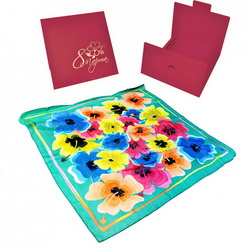 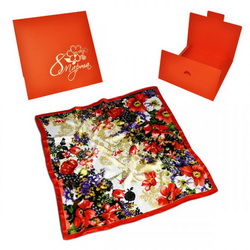 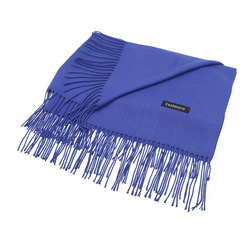 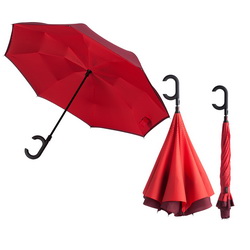 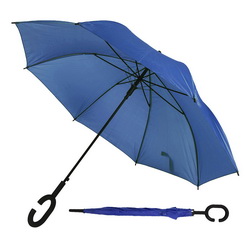 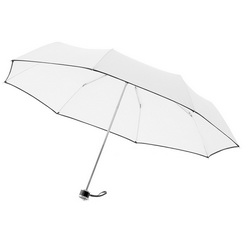 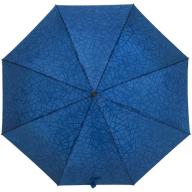 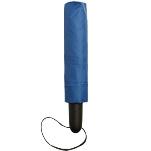 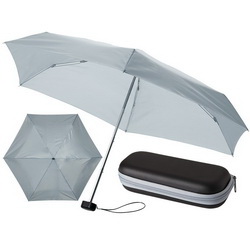 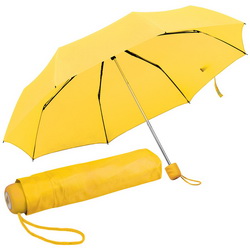 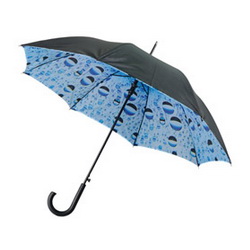 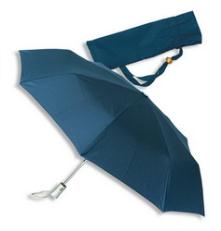 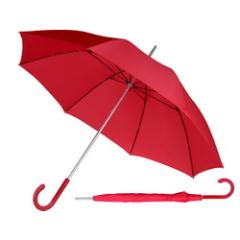 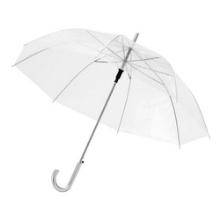 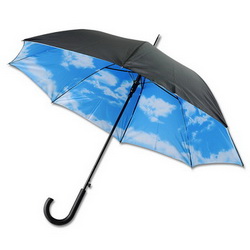 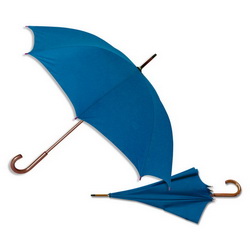 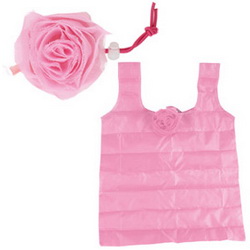 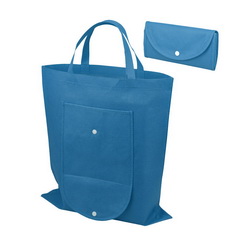 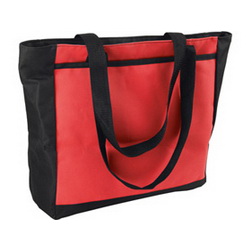 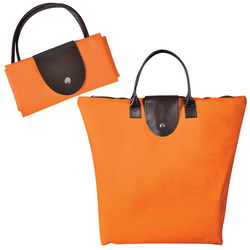 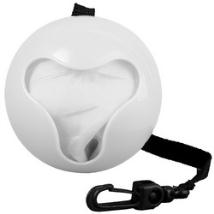 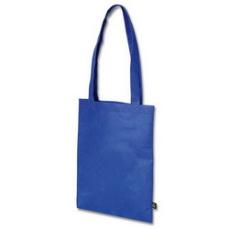 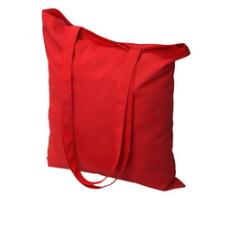 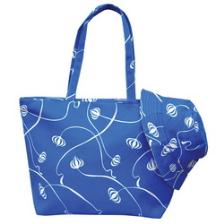 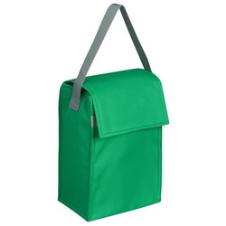 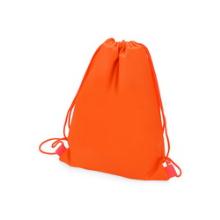 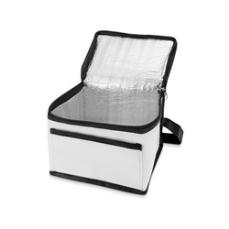 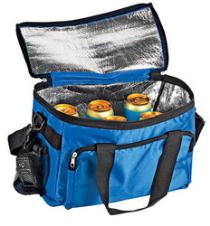 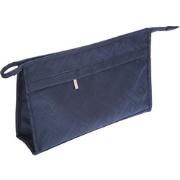 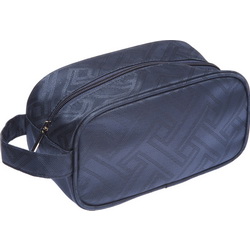 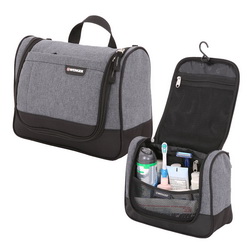 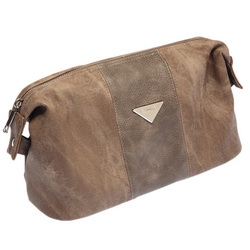 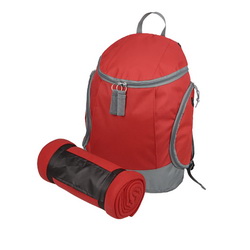 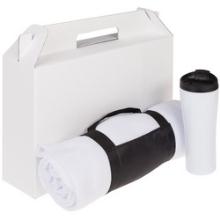 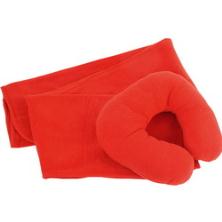 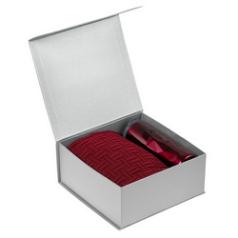 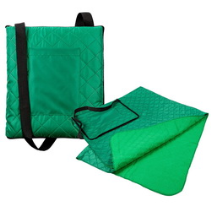 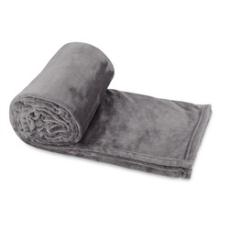 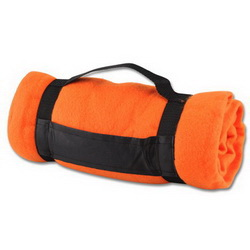 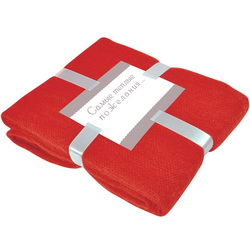 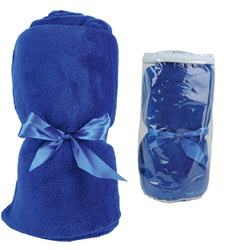 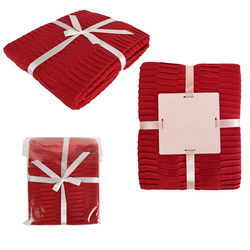 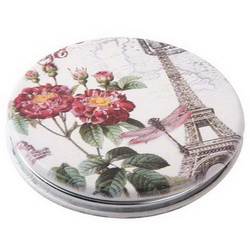 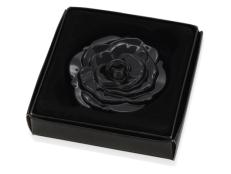 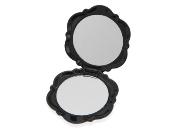 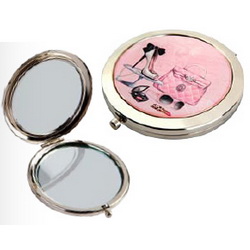 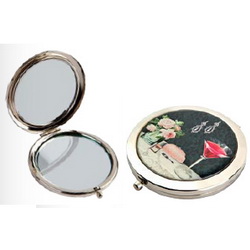 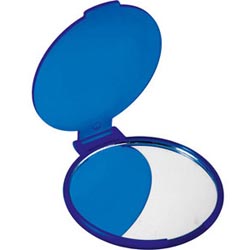 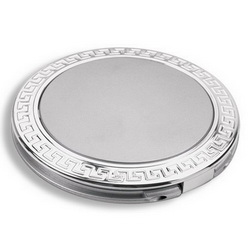 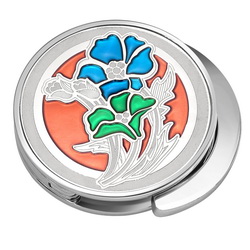 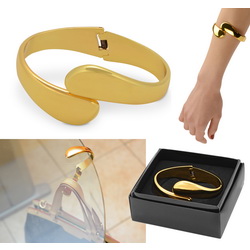 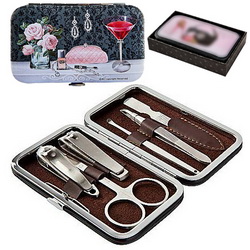 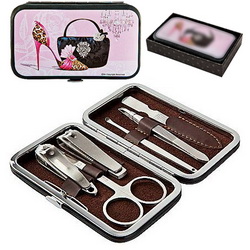 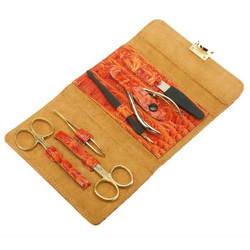 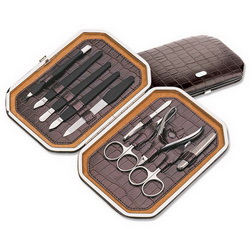 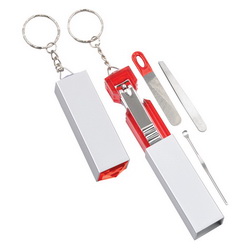 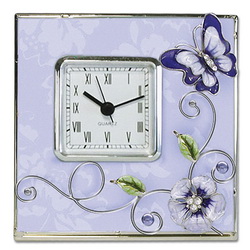 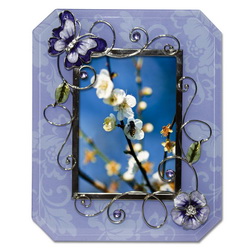 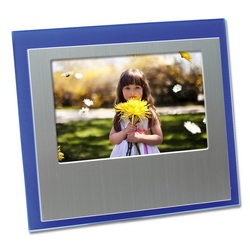 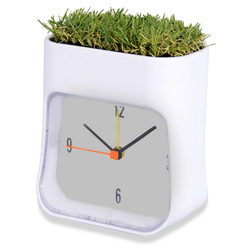 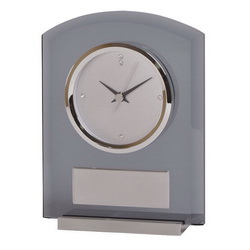 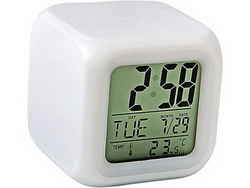 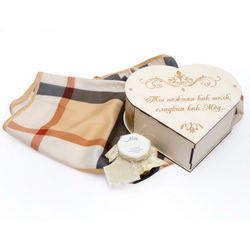 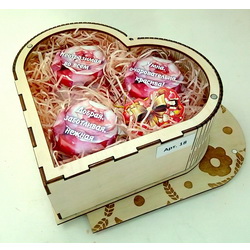 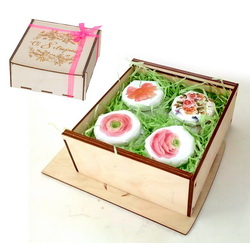 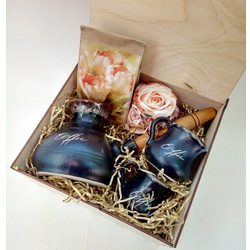 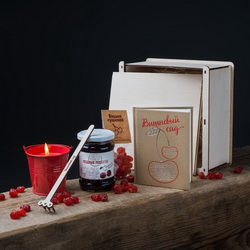 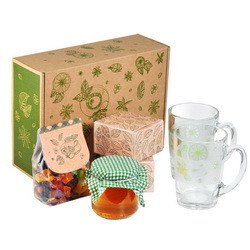 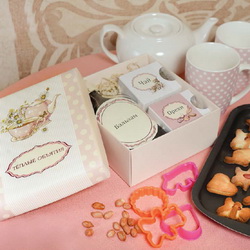 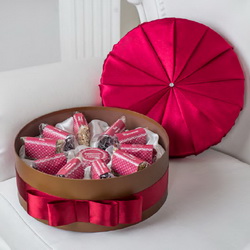 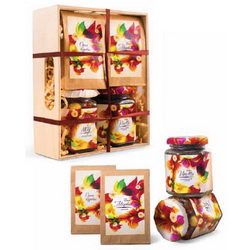 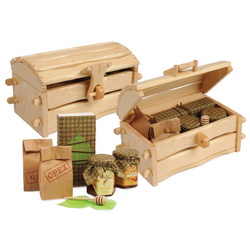 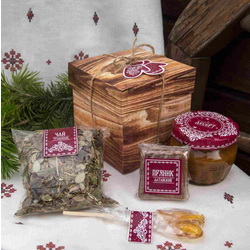 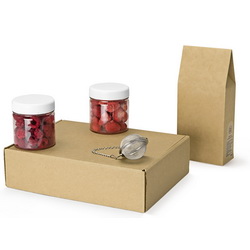 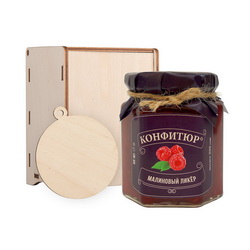 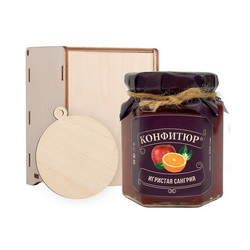 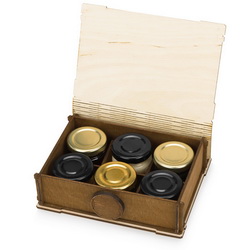 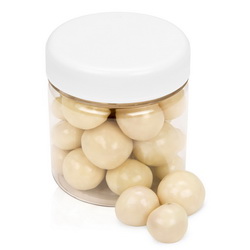 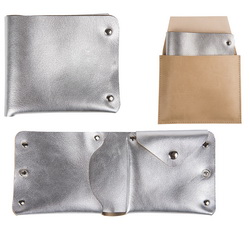 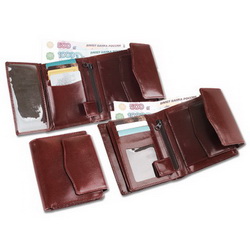 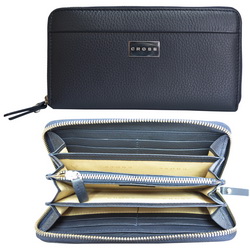 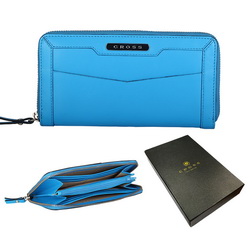 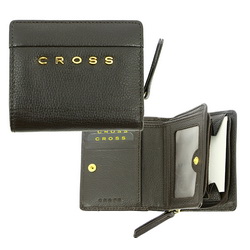 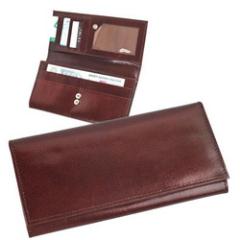 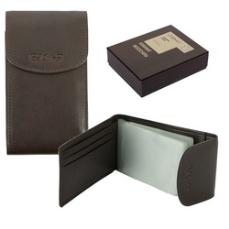 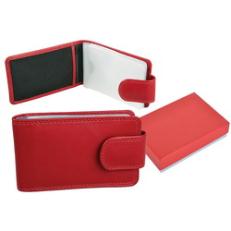 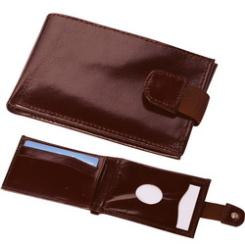 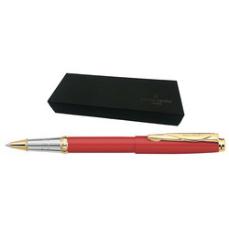 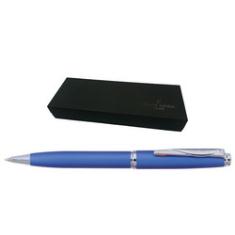 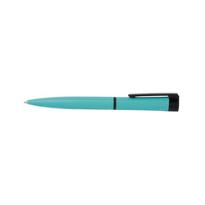 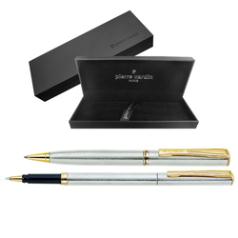 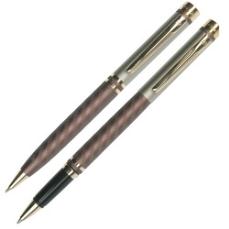 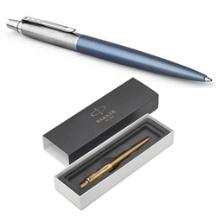 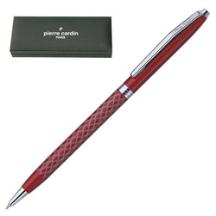 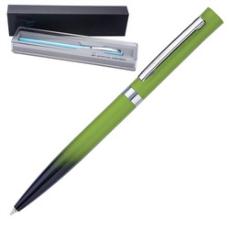 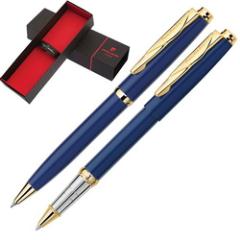 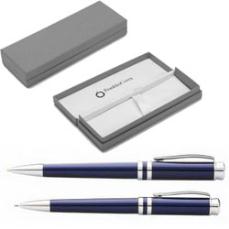 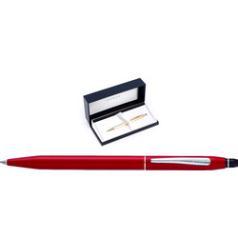 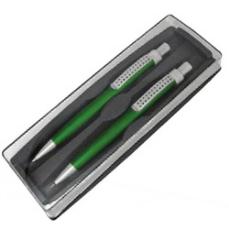 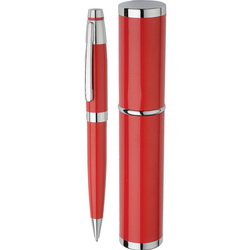 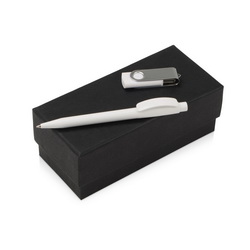 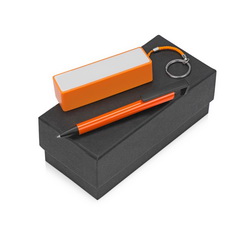 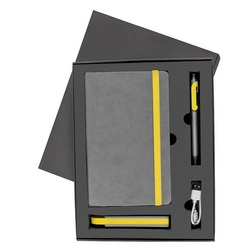 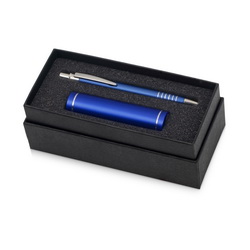 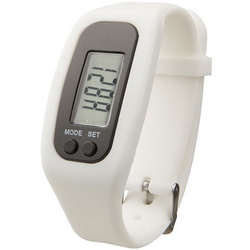 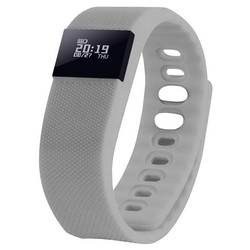 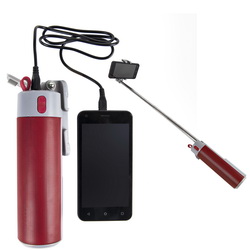 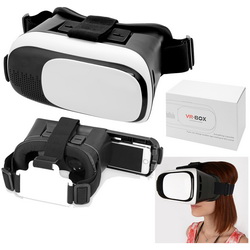 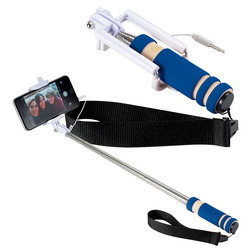 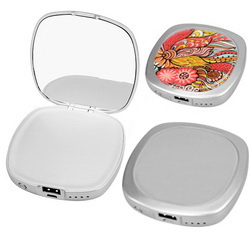 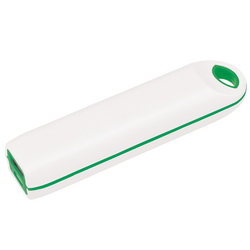 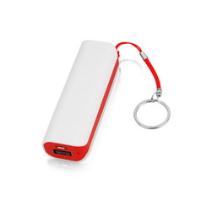 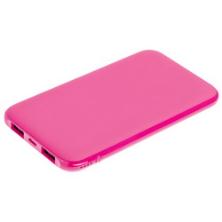 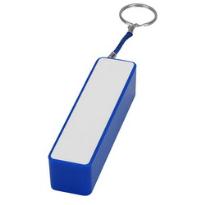 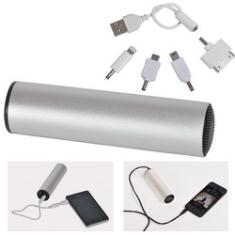 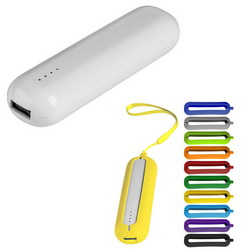 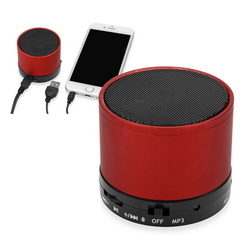 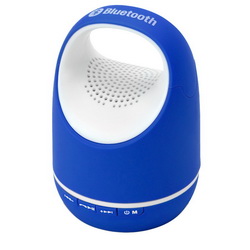 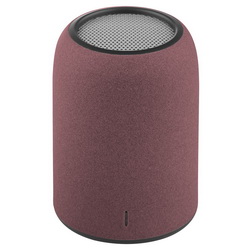 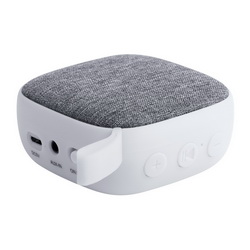 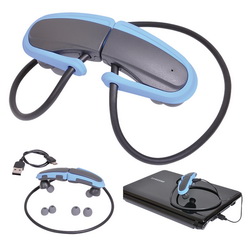 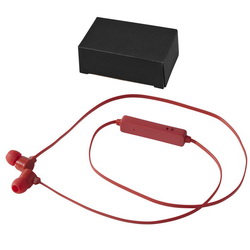 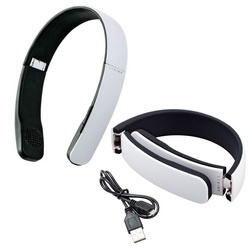 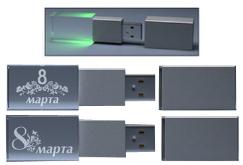 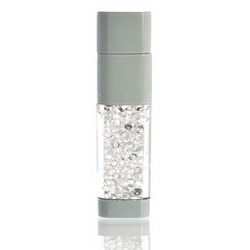 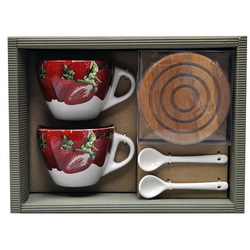 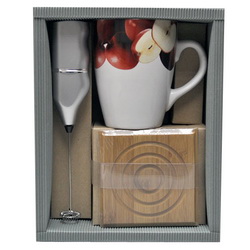 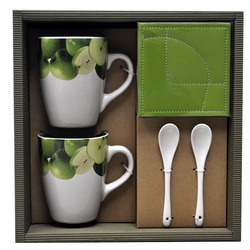 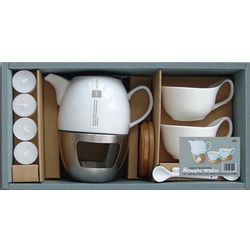 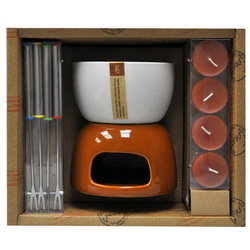 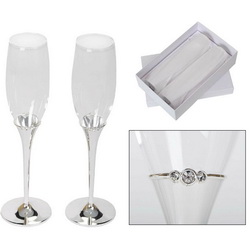 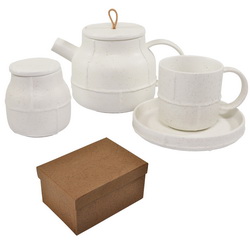 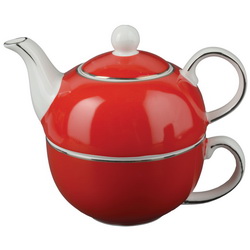 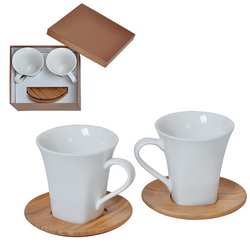 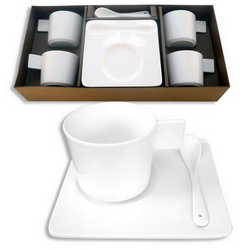 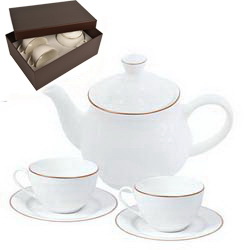 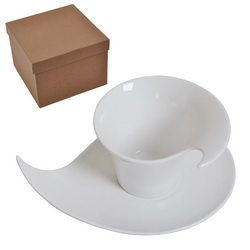 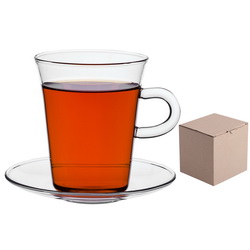 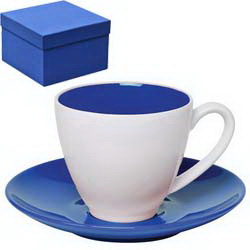 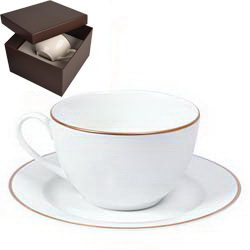 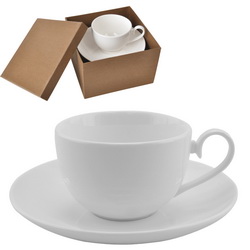 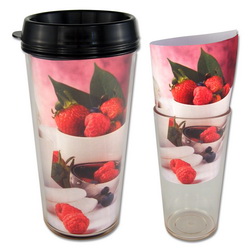 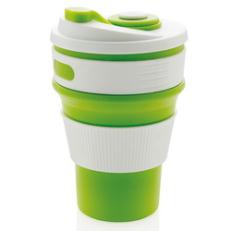 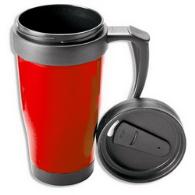 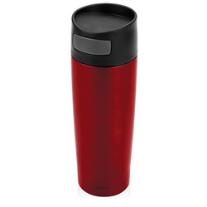 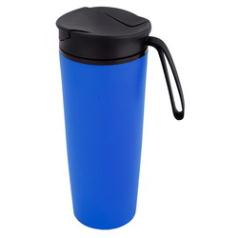 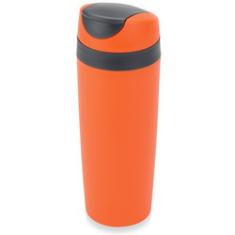 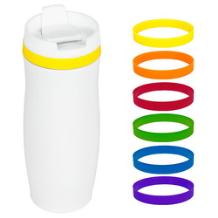 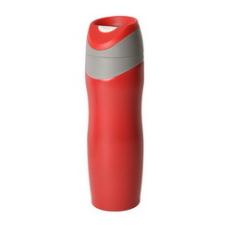 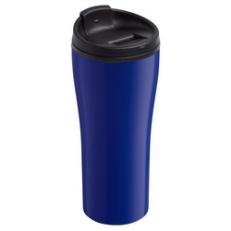 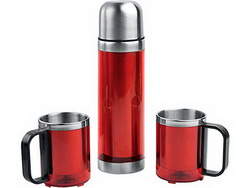 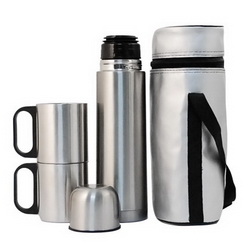 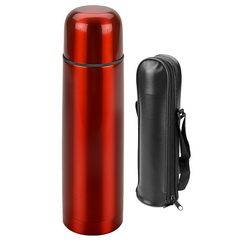 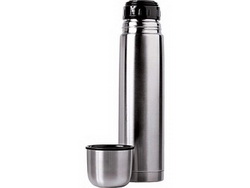 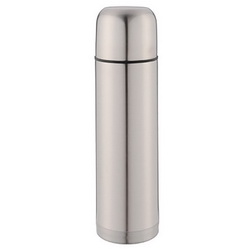 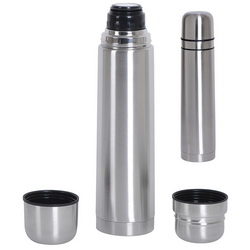 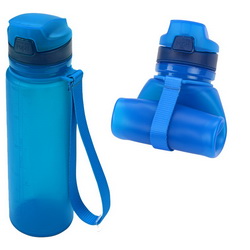 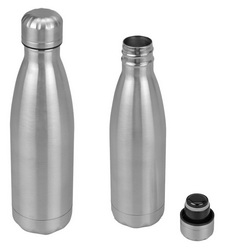 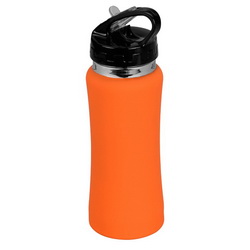 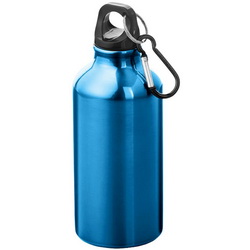 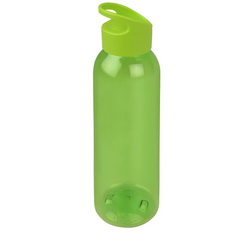 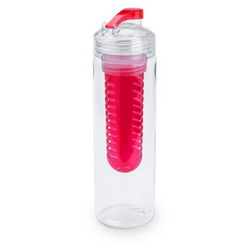 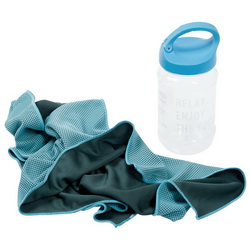 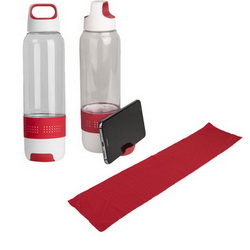 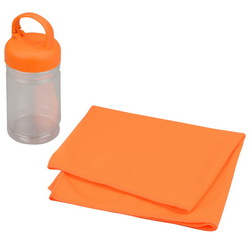 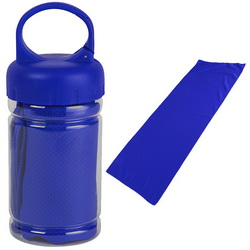 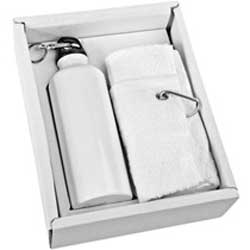 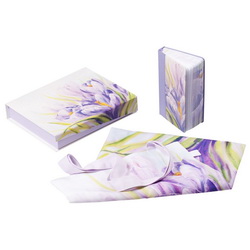 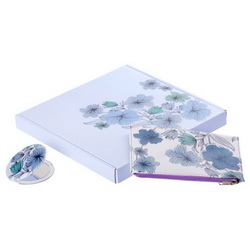 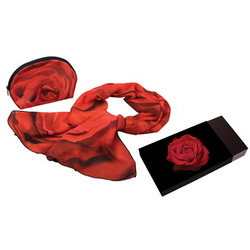 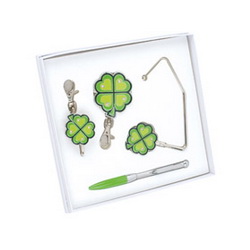 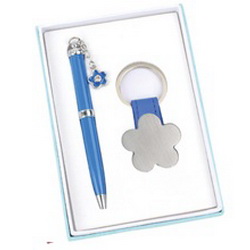 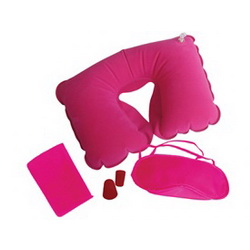 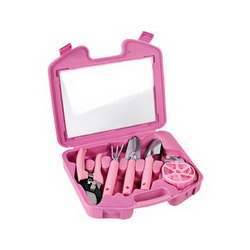 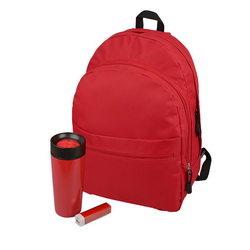 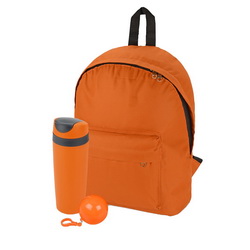 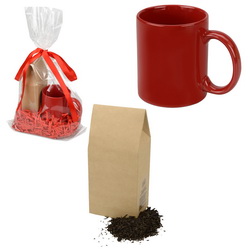 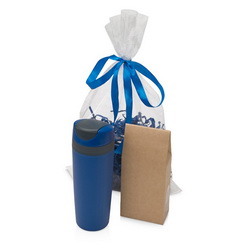 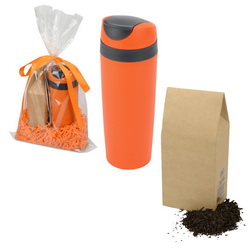 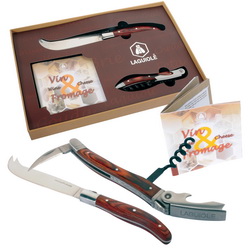 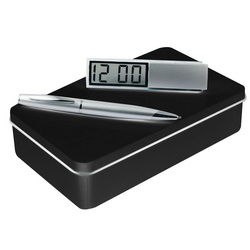 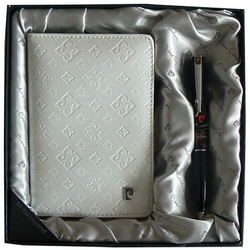 